COURSE DESCRIPTIONS BY CATAGORY: PISTOL:NRA’S BASICS OF PISTOL SHOOTING  COURSE The NRA Basics of Pistol Shooting is a two-part course consisting of an e-learning portion (completed online-in your own timeframe) and a hands-on practical portion conducted at a range under the guidance and supervision of an NRA-Certified Instructor. The course is intended for all adults regardless of previous shooting experience or NRA-affiliation.More Details: Some of the topics in the course include: gun safety rules, proper operation of revolvers and semi-automatic pistols, ammunition knowledge and selection, selecting and storing a pistol, the fundamentals of shooting, and pistol inspection and maintenance. When you enroll in the online course, you create a personal identification number (PIN). When you successfully complete the course, printing your certificate activates that PIN. The activated PIN allows you to register for the instructor-led training portion of the course. Go to www.nrainstructors.org – Find a Course Near You – select NRA Basics of Pistol Shooting – and search. 

During the instructor-led-training portion of the course, an NRA Certified Instructor will validate comprehension and application of gun safety rules; range protocol; proper handling; loading and unloading procedures; application of pistol shooting fundamentals; stable shooting positions; live fire; and a final shooting qualification.NO LIVE AMMUNITION IN THE CLASSROOM Leave it in your car.  If you do not own a pistol for the live fire portion, we will rent you ours and you must buy the ammunition to complete your range live fire exercise. You will need 100 cartridges for the clinic. If you have eye and electronic ear protection, bring them.  If not, eye and ear protection are available for purchase in the Pro Shop.RIFLE:NRA’S FIRST STEPS RIFLE ORIENTATION COURSE This 4 hour course is the NRA’s response to the American public’s need for a rifle orientation for new purchasers. This program is designed for the new shooter that uses the Total Participant Involvement (TPI) training methodology. It stresses active training and learning by doing. The course will provide shooters with an introduction to the knowledge, skills, and attitude necessary to own and use a specific rifle model safely. Students will learn rifle safety rules, parts, and operation. The five fundamentals of rifle shooting aiming, breath control, hold control, trigger control and follow through, how to determine their dominant eye, rifle shooting from the bench rest position, cartridge malfunctions, range safety and shooting facility orientation. Rifle cleaning, storage and training opportunities. Students will receive the NRA’s Basics of Rifle Shooting handbook, NRA Gun Safety Rules Brochure, NRA Basic Training Program brochure, Winchester/NRA Marksmanship Qualification Program booklet and NRA FIRST Steps Rifle Orientation Completion Certificate.FIREARMS: LEAVE IN YOUR CAR UNTIL THE INSTRUCTOR TELLS YOU TO BRING THEM INTO THE CLASSROOM. A .22 caliber rifle is suggested. You may rent one of ours. Bring the owner’s manual. When making your reservation tell us what make, model and caliber your rifle is. Bring one box (50 cartridges) for live fire. We have rental .22LR rifles. NOTE: NO AMMUNITION IN THE CLASSROOM. Leave it in your car. If you do not own a rifle we will rent you ours and you must buy the ammunition to do your live fire exercise. If you have eye and electronic ear protection, bring them. If not, eye and ear protection are available for purchase in the Pro Shop,NRA’S BASIC RIFLE SHOOTING COURSEThis course teaches the basic knowledge, skills, and attitude necessary for the safe use of a rifle in target shooting. The course is at least 14 hours long over two days and includes classroom and range time learning to shoot rifles. Students will learn NRA’S rules for safe gun handling; rifle parts and operation; ammunition; shooting fundamentals; range rules; shooting from the bench rest, prone, sitting, standing and kneeling positions; cleaning, and continued opportunities for further skill development. Students will receive the Basics of Rifle Shooting handbook, NRA Gun Safety Rules brochure, Winchester/NRA Marksmanship Qualification booklet; take a Basic of Rifle Shooting Student Examination, and a course completion certificate.FIREARMS: LEAVE IN YOUR CAR UNTIL THE INSTRUCTOR TELLS YOU TO BRING THEM INTO THE CLASSROOM. A .22 caliber rifle is suggested. Bring the owner’s manual. When reserving your spot tell us the make, model and caliber of your gun. Bring at least 150 cartridges for live fire. Bring a shooter’s mat, knee pads and 3 or 4 magazines for your rifle.NOTE: NO LIVE AMMUNITION IN THE CLASSROOM. Leave it in your car. If you do not own a rifle we will rent you one and you must purchase the ammunition to do your life fire exercises. If you have eye and electronic ear protection bring them.  If not, eye and ear protection are available for purchase in the Pro Shop,.TACTICAL RIFLE – LEVEL 1  A Course specifically tailored for new shooters to utilize a tactical rifle for personal protection or home defense (NO PREVIOUS EXPERIENCE NEEDED)Learning Objectives:National Rifle Association (NRA) Firearms Safety RulesTactical rifle action types / Tactical rifle parts and nomenclature / Tactical rifle functioning / Tactical rifle manipulation and malfunction clearance drillsTactical rifle ammunition types / Administrative and Tactical Loading-Unloading Drills / Conditions of readiness Stance / Sight Alignment / Flash Sight Picture /  Trigger Control Shooting your first shots / Standing two-hand position (25 rounds) / Kneeling positionTactical rifle zeroing exercise - 25 yd / single precision shot and  multiple shot drills Verbal challenge drill / Use of cover and concealment / Weapon retention drillsPractical exercises (requires 100rds)Tactical rifle cleaning / Tactical rifle maintenance (practical exercise) / Sport Shooting and training opportunities EQUIPMENT LIST:Reliable Tactical rifle (Rentals Available at Pro Shop) OR bring your own (Semi-Auto recommended; for other action types, contact instructor for guidance) with at least 3 x magazines150rds of factory ammunition (no reloads) – Available for purchase at Pro ShopEar / Eye Protection – Available for purchase at Pro Shop Knee Pads (Optional)Note-Taking Materials (Pen / Paper)SHOTGUN:NRA’S FIRST STEPS SHOTGUN ORIENTATION COURSE This 4 hour class teaches the basic knowledge, skills, and attitude for the safe and proper use of shotguns. The course is designed to provide beginning shooters a hands-on learning introduction necessary to own and use a specific shotgun model safely. The course is four hours and includes classroom and range time learning to shoot a specific model shotgun. Students will learn the NRA’s Rules for Safe Gun Handling, shotgun parts and operation of various models, types of gauges, and components of shotgun ammunition, fundamentals of shotgun shooting, cleaning the shotgun, and continued opportunities for skill development. Students will receive the Basics of Shotgun Shooting handbook, NRA Gun Safety Rules brochure, Winchester/NRA Marksmanship Qualification booklet, and FIRST Steps course completion certificate.FIREARMS: LEAVE IN YOUR CAR UNTIL THE INSTRUCTOR TELLS YOU TO BRING THEM INTO THE CLASSROOM. Bring the owner’s manual. When making your reservation tell us what make, model and gauge of your shotgun. Bring 2 boxes (50 shells) for live fire exercises or purchase them in the Pro Shop. Bring a shell pouch or shooters vest. Or use one of ours. We have rental shotguns. No pistol-grip only shotguns allowed.NO AMMUNITION IN THE CLASSROOM Leave it in your car.If you do not own a shotgun we will rent you ours and you must buy the ammunition to complete your range live fire exercise. If you have eye and electronic ear protection, bring them. If not, eye and ear protection are available for purchase in the Pro Shop,NRA’S BASIC SHOTGUN SHOOTING COURSEThis course teaches the basic knowledge, skills, and attitude necessary for the safe and proper use of a shotgun in shooting a moving clay target. The course is at least 10 hours long and includes classroom and range time learning to shoot shotguns at flying clay targets. . Students will learn NRA’S rules for safe gun handling; shotgun parts and operation; shotgun shell components; shotgun shell malfunctions; shooting fundamentals; range rules; shooting at straight away and angled flying clay targets; cleaning, and continued opportunities for further skill development. Students will receive the Basics of Shotgun Shooting handbook, NRA Gun Safety Rules brochure, Winchester/NRA Marksmanship Qualification booklet; take a Basic of Shotgun Shooting Student Examination and a course completion certificate.FIREARMS: LEAVE IN YOUR CAR UNTIL THE INSTRUCTOR TELLS YOU TO BRING THEM INTO THE CLASSROOM. Bring the owner’s manual. When reserving your spot tell us the make, model and gauge of your shotgun. Bring 75 shotgun shells for live fire. Or purchase shotgun shells from the Pro Shop. Bring your shooters vest or shell pouch or use one of ours. We have rental shotguns. No Pistol-grip only shotguns allowed, you must have a stock to mount to your shoulder.NOTE: NO LIVE AMMUNITION IN THE CLASSROOM. Leave it in your car. If you do not own a shotgun we will rent you one and you must purchase the ammunition to do your life fire exercises. If you have eye and electronic ear protection bring them.  If not, eye and ear protection are available for purchase in the Pro Shop,.TACTICAL SHOTGUN – LEVEL 1  A course specifically tailored for new shooters to utilize a shotgun for personal protection or home defense.  Learning Objectives:National Rifle Association (NRA) Firearms Safety RulesShotgun action types / Shotgun parts and nomenclature / Shotgun functioning / Shotgun Manipulation and Malfunction Clearance DrillsShotgun Ammunition types and patterning  / Loading / Unloading / Ammo Selection Drills / Conditions of readiness Shotgun Grip /  Stance / Sight Alignment / Flash Sight Picture /  Trigger Control Shooting your first shots / Standing two-hand position (25 rounds) / Kneeling positionShotgun patterning  exercise 1-15 yd / rifled slug zero / multiple shot drills Verbal challenge drill / Use of cover and concealment / After-shooting assessmentPractical exercises (requires 100rds)Shotgun cleaning / Shotgun Maintenance (practical exercise) / Sport Shooting / Training Opportunities Equipment List:Reliable Shotgun (Rentals Available at Pro Shop) OR bring your own (Pump or Semi-Auto recommended; for other action types, contact instructor for guidance) 150rds of factory ammunition (no reloads) – Available for purchase at Pro Shop100rd Birdshot50rd Buckshot25rd Rifle SlugEar / Eye Protection – Available for purchase at Pro ShopNote-Taking Materials (Pen / Paper)SELF DEFENSENRA’S BASIC PERSONAL PROTECTION IN THE HOMEPrerequisite: NRA Basic Pistol / TX CHL holder or pass Course Pre QualificationParticipants of this course must be experienced shooters (shooters that demonstrate a mastery of the basic skills of safe gun handling, shooting a group, zeroing the firearm, and cleaning the firearm) to maximize what can be learned from this course. NRA’s Basic Pistol is a prerequisite for this course. The course goal is to develop in the students the basic knowledge, skills, and attitude essential to the safe and efficient use of a handgun for the protection of self and family, and to provide information on the law-abiding citizen’s right to self defense.This 8 hour course in part will cover defensive shooting and handgun skills, the importance of using a firearm responsibly and ethically for personal protection, how to evaluate their state of mental awareness using the four levels of awareness, the importance of mental preparation and physical firearm training for a potentially life-threatening confrontation. Along with understanding the fundamentals of defensive marksmanship, the difference between cover and concealment, close range point shooting, use of a flash site picture, firearms and the law (possession, owner’ship, and the use of deadly force), strategies for home safety and responding to a violent confrontation, and selecting a handgun for self –defense. Sport shooting activities and other training opportunities. Students will receive the NRA Guide to the Basics of Personal Protection in the Home, NRA Gun Safety Rules brochure, NRA Basic Firearm Training Program brochure, Sport Shooting brochure and Basic Personal Protection in the Home course completion certificate.FIREARMS: LEAVE IN YOUR CAR UNTIL THE INSTRUCTOR TELLS YOU TO BRING THEM INTO THE CLASSROOM. Bring the owner’s manual. When reserving your spot tell us the make, model and caliber of your gun. Bring at least 150 cartridges for live fire exercises. NOTE: NO LIVE AMMUNITION IN THE CLASSROOM. Leave it in your car. A minimum of a 9mm pistol is required for this course. If you do not own a firearm we will rent you one and you must purchase the ammunition to do your life fire exercise.  If you have eye and electronic ear protection bring them.  If not, eye and ear protection are available for purchase in the Pro Shop,.EQUIPMENT LIST: Quality handgun or rental firearm. You must have at least 3 magazines or speed loaders 4 or more is even better, 150 cartridges, Dbl. ammo pouch, strong side holster. Appropriate outdoor weather gear, long pants must have belt loops, knee pads, flashlight, footwear suitable for rapid movement and turning, brimmed hat, hydration system(optional), wrap around eye protection, ear protection. If you have eye and electronic ear protection bring them.  If not, eye and ear protection are available for purchase in the Pro Shop,.NRA’S BASICS OF PERSONAL PROTECTION OUTSIDE THE HOME COURSEPrerequisite: Basic Pistol & Personal Protection In The HomeThis course is both comprehensive and intensive in its approach to equip the defensive shooting candidate with the skills needed to survive serious adversity. The course teaches the students the knowledge, skills and attitude essential for avoiding dangerous confrontations and for the safe, effective and responsible use of a concealed pistol for self-defense outside the home. Students have the opportunity to attend the course using a quality strong side hip holster that covers the trigger, or a holster purse. From a review of safe firearm handling and proper mindset to presentation from concealment and multiple shooting positions, this course contains the essential skills and techniques needed to prevail in a life-threatening situation. The NRA Personal Protection Outside the Home course is divided into two levels, basic and advanced. Level one is a nine hour course and offers the essential knowledge and skills that must be mastered in order to carry, store, and use a firearm safely and effectively for personal protection outside the home. Students will attend level 1 Basic consisting of 9 hours classroom and range time. Upon completion of level one, students will attend level two Advanced , which is an additional five hours of classroom and range training and teaches advanced shooting skills. Students will receive the Basics of Personal Protection Outside the Home handbook, Course Examination, NRA Gun Safety Rules brochure and the appropriate course completion certificate(s), NRA Basic Personal Protection Outside the Home (identifies strong-side hip holster or purse use) certificate and NRA Advanced Personal Protection Outside the Home certificate.Note: The NRA Basics of Personal Protection Outside. The Home participants in the course must be at least 21 years of age (waived for Active Duty Military) and possess defensive pistol skills presented in the NRA Basics of Personal Protection in the Home Course.FIREARMS: LEAVE IN YOUR CAR UNTIL THE INSTRUCTOR TELLS YOU TO BRING THEM INTO THE CLASSROOM. Bring the owner’s manual. When reserving your spot tell us the make, model and caliber of your gun. AMMUNITION REQUIREMENTS: Bring at LEAST 300 cartridges for live fire.NOTE: NO LIVE AMMUNITION IN THE CLASSROOM. Leave it in your car. If you do not own a pistol we will rent you one and you must purchase the ammunition to do your life fire exercises. If you have eye and electronic ear protection bring them.  If not, eye and ear protection are available for purchase in the Pro Shop.EQUIPMENT LIST Quality handgun with at least 4 magazines or speed loaders (4 or more is even better) A minimum of a 380 ACP / .38 SPL. / 9mm pistol is required for this course, with a strong side holster, Dbl. ammo pouch, (Note:  if you have other CCW carry items bring them too). Have a over shirt/jacket to put on for some drills that will cover your strong side holster. Appropriate outdoor weather gear, long pants must have belt loops, knee pads, flashlight, footwear suitable for rapid movement and turning, brimmed hat, hydration system (optional), eye / ear protection, If you have eye and electronic ear protection bring them.  If not, eye and ear protection are available for purchase in the Pro Shop,.NRA’S DEFENSIVE PISTOL COURSE (Prerequisite:  NRA Basics of Pistol Shooting or Valid TX LTC Card or Pass Pre-Course Assessment)This course eaches the knowledge, skills, and attitude to carry and use a concealed pistol ethically, responsibly, and with confidence.The NRA Defensive Pistol Course will focus on the techniques needed to develop a defensive mindset. The goal of the course will be to develop the knowledge, skills, and attitude necessary to carry and use a concealed pistol ethically, responsibly, and with confidence. As a result of participating in this course, the student will be able to explain and demonstrate the following: How to apply the NRA Rules for Safe Gun Handling when carrying a concealed firearm, basic principles of concealment, the difference between cover and concealment, drawing from the holster, levels of mental awareness, developing the proper mindset when using a pistol for personal protection, clearing common stoppages, use of pocket pistols, and more. Students will receive the NRA Guide to the Basics of Personal Protection Outside The Home handbook, NRA Gun Safety Rules brochure and the NRA Defensive Pistol certificate. This course is only conducted by NRA Certified Advanced Pistol Instructors. Learning Objectives:The importance of carrying and using a pistol responsibly and lawfully for personal protectionHow the NRA Rules for Safe Gun handling are applied to concealed carryBasic principles of concealmentMental awarenessMental preparation to develop a defensive mindset for carrying and using a pistol for personal protectionTechniques for avoiding life-threatening confrontationsExplain the psychological and physiological changes that may occur during a violent attackFlash sight picture, point shooting and instinctive shootingReloading under stressClearing common stoppages – immediate action drillsPresent a pistol from open carry / concealment and re-holsterCover and concealment, shooting from behind coverPresent a pistol from concealment and shoot targets at varying distances Moving off the line of attack and shootingQualify for the NRA Defensive Pistol CertificateLow light shooting / gun & flashlight combination techniquesPocket Pistols, their use, advantages and disadvantagesNOTE: NO LIVE AMMUNITION IN THE CLASSROOM. Leave it in your car. If you do not own a pistol we will rent you one and you must purchase the ammunition to do your life fire exercises. If you have eye and electronic ear protection bring them.  If not, eye and ear protection are available for purchase in the Pro Shop.EQUIPMENT LIST A RELIABLE PISTOL (FULL GUN / HOLSTER / LOADING DEVICE RENTAL PACKAGES AVAILABLE) that you are familiar with and comfortable with. Preferred calibers: .380 ACP, 38SPL /357MAG, 9X19mm PARA, .40 S&W, .45 ACP. You need to be able to load and unload it comfortably, efficiently and quickly, including being able to lock back the slide.  Students cannot share pistols; you must have your own.At least two additional magazines / speed loaders (for total of three). More is betterA pouch that will hold two magazines / speed loaders, either paddle-style or belt pouch.A Leather or Kydex-type paddle or belt hip holster (strong side hip holster) with or without supplemental retention devices (snaps, thumb breaks, etc. - YOUR CHOICE).  No BLACKHAWK SERPA holsters or flimsy generic-fit nylon holsters (If unsure; contact instructor for guidance).300 rounds of factory ammunition. Less expensive target rounds are recommended, rather than personal protection ammo. No reloads and no magnum, +P or +P+ loads.A flashlight designed for tactical use / weapon-mounted light4 or 5 snap caps or dummy rounds of the appropriate caliber for your handgunEye protection. Prescription glasses with large lenses are acceptable. Professional safety glasses are better.A ball cap with brim in front to protect your face and eyes from hot ejected brassHearing protection. We strongly recommend electronic headsets with microphones. This way you can hear what we are saying without removing your headsets. We strongly discourage the use of foam plugs as they will significantly delay the class, waiting for you to insert them correctly and waiting for them to expand inside your ear before we can shoot.A concealment garment such as a vest or light weight jacket that effectively conceals your handgun. Shirts under your jacket or vest must be kept tucked-in for safety reasons.A wide and stiff belt to provide rigid support for your holster and magazine/loader pouchesCargo pants or tactical duty pants are strongly recommended. The extra pockets are invaluable for empty mags and extra rounds for reloading your mags and loaders while still on the line.Wear sport shoes or light weight hiking boots that fit well and allow you to maneuver safely and not roll an ankle. You will be moving forward and backwards, kneeling and crouching with a loaded pistol.Knee pads (optional)Bring a pen or pencil / paper for taking notes. We will provide your textbooks and student packet. No advanced study is needed.REFUSE TO BE VICTIM SEMINARSThese seminars teach the basic knowledge, skills, and attitude for developing a strategy for one’s personal safety. The seminar includes classroom instruction on a variety of crime prevention strategies, from crime psychology to automobile crimes to cyber crime. Seminars can vary in length, and it may be modified to suit the needs of a particular audience. This is not a firearms instruction course, and does not include instruction in physical combat self-defense. Seminars teach about common weaknesses that criminals may take advantage of, and teaches a variety of corrective measures that are practical, inexpensive, and easy to follow. Strategies include home security, carjack avoidance techniques, cyber safety, and use of personal safety devises. A seminar may last as long as eight hours and include the entire lesson plan, but a modified seminar may be as short as 90 minutes and address a specific. Generally our seminars are 4 hours. Students will receive the Refuse To Be A Victim handbook, NRA Refuse To Be A Victim brochure, NRA become A Refuse To Be A Victim Instructor brochure, Refuse To Be a Victim Firearm Supplement, and a course completion certificate.NO FIREARMS ALLOWED IN THE CLASSROOM.ADVANCED FIREARMS TRAININGTACTICAL RIFLE – Level 2 (Prerequisite:  Tactical Rifle – Level 1 or pass Pre-Course Assessment)This advanced course builds on fundamentals and introduces the student to personal defense / home defense topics and drillsLearning Objectives:Firearms safety in the tactical environmentThe capabilities and limitations of the tactical rifle, specifically, the AR-15/M-4 and AK47 seriesEquipment selection & setup:Rifle MagazinesSights – Optical / IronAccessories (Slings / Lights / Ammo Carriers / Other)ModificationsPreventative Maintenance, Checks and ServicesLoading, unloading, speed & tactical reloading and malfunction clearance techniquesConditions of readinessEmploying the tactical rifle from slung and ready positionsUse of the tactical rifle in close quarters and low light situationsTactical rifle retention techniquesImmediate action drills including tactical rifle to handgun transitionsShooting the tactical rifle from field positions and use of available coverRequired equipment:A reliable, magazine fed, semi-auto rifle with sling (preferred calibers 5.56 NATO, 7.62 NATO, 7.62x39, COMBLOC, 9mm, etc. (RENTAL GUNS AVAILABLE) Other action types permitted; see instructor for details   YOUR RIFLE NEEDS TO BE ZEROED BEFORE THE CLASS STARTS3 x Spare magazines and pouches or pockets in which to carry themA tactical flashlight or weapon-mounted lightA reliable defensive handgun (RENTAL GUNS AVAILABLE) with strong-side holster, spare magazines/speed loaders, pouches and belt  Rifle Ammo:  60-100 rds.Pistol Ammo:  25-50 rds (for transition drills)Eye and ear protectionNote taking materialRecommended Equipment:Sight Adjustment ToolKnee Pads / Hat with billCleaning kit for rifle / pistolFirearms LubricantTACTICAL SHOTGUN – Level 2  (Prerequisite:  Tactical Shotgun – Level 1 or pass Pre-Course Assessment)This advanced course builds on fundamentals and introduces the student to personal defense / home defense topics and drillsLearning Objectives:Firearms safety in the tactical environmentThe capabilities and limitations of the tactical shotgun for personal defense, specifically, the Remington 870 / Mossberg 500 series / Mossberg 930 series (Equipment selection & setup:Shotgun Selection / Action TypesSights – Optical / IronAccessories (Stocks / Slings / Lights / Ammo Carriers / Other)ModificationsPreventative Maintenance, Checks and ServicesLoading, unloading, speed & tactical reloading and malfunction clearance techniquesConditions of readinessEmploying the tactical shotgun from slung and ready positionsUse of the tactical shotgun in close quarters and low light situationsTactical shotgun retention techniquesImmediate action drills including tactical shotgun to handgun transitionsShooting the tactical shotgun from field positions and use of available coverTACTICAL PRECISION RIFLE – Level 2TBDClose Range Gunfighting – Force on ForceTBDSAFETYNRA RANGE SAFETY OFFICER COURSEThe course develops NRA Certified Range Safety Officers with the knowledge, skills, and attitude essential to organizing, conducting, and supervising safe shooting activities and range operations. This course is nine hours long and is conducted in the classroom and on a range. Range Safety Officer candidates will learn roles and responsibilities of an RSO; Range Standard Operating Procedures (SOPs); range inspection; range rules; range briefings; emergency procedures; and firearm stoppages and malfunctions. Each Range Safety Officer Candidate will receive an RSO Student Study Guide, A Basic Firearm Training Program brochure, an NRA Gun Safety Rules brochure, and an Instructor/ Course Evaluation form.EQUIPMENT LIST: Eye and electronic ear protection as we may visit a live fire range. WE PROVIDE ALL FIREARMS FOR THE TRAINING IN THE CLASSROOM. NO LIVE FIRE IN THIS COURSE.NOTE: NO FIREARMS OR AMMUNITION IN THE CLASSROOM. NRA’S HOME FIREARM SAFETY COURSE This 4 hour course is a non-shooting course that teaches students the basic knowledge, skills, and explains the necessary attitude for safe handling, storage of firearms and ammunition in the home. The course will also familiarize participants with safe firearm handling procedures and guidelines for storing pistols, rifles and shotguns in the home. This is a four hour course for safe gun handling that is conducted in the classroom only. Students are taught NRA’s three rules for safe gun handling; primary causes of firearm accidents, firearm parts and how to identify, load and unload different types of firearms. The different types and uses of ammunition, cleaning and care firearms. Also, the benefits of becoming an active participant in the shooting sports. Students will receive the NRA Home Firearm Safety handbook, NRA Gun Safety Rules brochure, Basic Firearm Training brochure, and course completion certificate. We provide all firearms for this non shooting course. NOTE: NO STUDENT FIREARMS OR AMMUNITION IN THE CLASSROOM EDDIE EAGLE PROGRAM This class is for children K thru fourth grade and teaches kids “If you find a gun: STOP! Don’t Touch, Leave the Area, Tell an Adult.” The success of this program is evident by the fact that there has been an 80% reduction in fatal firearm accidents in the Eddie Eagle age group since the program’s nationwide launch in 1988. Contact us for further details.NO FIREARMS ALLOWED IN THE CLASSROOM.NRA BASIC SHOTGUN SHELL RELOADING COURSEThis course teaches beginning reloader the basic knowledge, skills, and attitude necessary to safely reload shotgun shells. The course is six hours in length and is conducted in a classroom. Each student is taught reloading safety, shotgun shell components; using the reloading manual and reloading data; equipment; and the shotgun shell reloading process.Students will receive the NRA Guide to Reloading handbook, the Basic Reloading Student Exam, a course completion certificate, NRA Gun Safety Rules brochure, a Basic Firearm Training Program brochure, and an Instructor/ Course Evaluation form. NOTE: NO FIREARMS OR AMMUNITION IN THE CLASSROOM NRA BASIC METALLIC CARTRIDGE RELOADING COURSEThis course teaches beginning reloader the basic knowledge, skills, and attitude necessary to safely reload metallic cartridges. The course is eight hours in length and is conducted in a classroom. Each student is taught reloading safety, center fire cartridge components; using the reloading manual and reloading data; equipment; and the metallic cartridge reloading process. Students will receive the NRA Guide to Reloading handbook, the Basic Reloading Student Exam, a course completion certificate, NRA Gun Safety Rules brochure, a Basic Firearm Training Program brochure, and an Instructor/ Course Evaluation form. NOTE: NO FIREARMS OR AMMUNITION IN THE CLASSROOM. NRA INSTRUCTOR CERTIFICATION COURSES:All NRA Instructor courses are discipline specific. The first 6 hours of an NRA instructor course is NRA Basic Instructor Training (BIT), utilizing the NRA Trainer’s Guide. During this portion, candidates will learn NRA policies and procedures, basic public speaking skills, training methodology, use of a training team and training aids, organizing a course, building a budget, and finally preparing to teach. The BIT is followed by discipline specific training and will be 5 to 16 additional hours, depending on the discipline. During this portion, candidates will be provided the appropriate lesson plans and basic course student packets. Role playing is a major part of an instructor course. Candidates take turns working in teams, actually conducting portions of the course to other candidates who play the role as basic students.Our Training Counselors will evaluate your performance based on their ability to handle the firearms with confidence, use of appropriate training aids, following the lesson plans and meeting all learning objectives, while utilizing the teaching philosophies learned during the BIT. You can also expect to learn the NRA discipline specific instructional methods and evaluating and improving the performance of beginning shooters. You will be provided with the NRA Trainer’s Guide, appropriate Lesson Plans and Outlines, Basic Course Student handbooks, certificates, basic student examinations, Winchester/NRA Marksmanship Qualification Program booklet, Basic Firearm Training Programs Brochure, Gun Safety Rules brochure, NRA Trainer’s Examination and NRA discipline specific instructor examination (minimum passing grade is 90%).
NRA Certified Instructors are expected to:
* Conduct NRA Basic Courses in accordance with policies and procedures outlined by NRA
* Uphold the quality and integrity of national firearm safety and training standards established* Promote firearm safety and the shooting sports
* Report training data to NRAAs a NRA Certified Instructor, you provide an invaluable service in our communities by helping to train hundreds of thousands of individuals annually. As more Americans choose to exercise their right to own a firearm, so too grows the need for these courses.

You can be the vital element in meeting this need by becoming an NRA Certified Instructor and conducting NRA Basic Firearm Training Courses. As an instructor, you can experience the personal satisfaction of teaching others the basics – the knowledge, skills and attitude that will lead to a lifetime of safe, enjoyable and successful involvement in firearm and shooting activities.As an instructor candidate, you will need the same equipment and ammunition in the instructor courses as the student courses. You can use your own firearms or you may rent from us.NRA INSTRUCTOR TRAINING OFFEREDNRA Basics of  Pistol Shooting Course NRA Basic Rifle Course + FIRST STEPS Rifle OrientationNRA Basic Shotgun Course + FIRST STEPS Shotgun OrientationNRA Basic Personal Protection In The Home CourseNRA Basic Personal Protection Outside The Home CourseNRA Defensive PistolNRA Range Safety Officer CourseNRA Chief Range Safety Officer Course NRA Home Firearm Safety CourseNRA Basic Metallic Cartridge Reloading CourseNRA Basic Shotgun Shell Reloading CourseNRA Basic Metallic Cartridge ReloadingThe Basic Metallic Cartridge Reloading course exposes students to the basics of reloading centerfire metallic cartridges with little or no prior experience in reloading. This is an intense 9-hour class that will cover all of the information necessary to enable you to safely reloading straight-wall pistol and bottleneck rifle cartridges for a variety of firearm types. 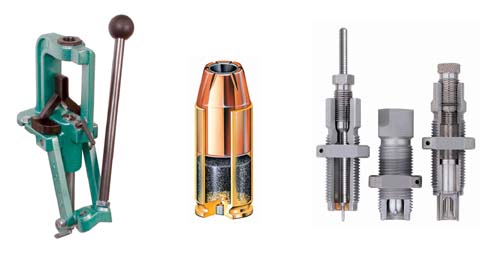 Course GoalTo provide beginning reloaders with the basic knowledge, skills, and attitude necessary to safely reload metallic cartridges. During the class, students will use a variety of standard reloading equipment to produce functioning ammunition. Topics Include:Introduction to Reloading and Reloading SafetyCenterfire Cartridge ComponentsUsing Reloading Manuals and Reloading DataMetallic Cartridge Reloading Equipment OverviewThe Metallic Cartridge Reloading ProcessHands-On Cartridge Reloading Course Review and ExaminationPrerequisitesThere are no prerequisites for taking this course. Attendees should bring lunch, snacks, and safety glasses. Everything else (equipment, components, tools, etc) will be supplied by the instructor.Attendees Will Receive:A copy of the NRA Guide To ReloadingA 75-page workbook that includes a hard copy of all the course materialsReal-time feedback on the practical exercises conducted during the courseFriendly expert instruction as you make functioning ammo using top of the line equipmentA certificate of completion from the NRAPlease Note: There is a short written test on the lesson material at the end of the course. The NRA Basic Shotgun Shell Reloading Course teaches beginning reloaders the basic knowledge, skills, and attitude necessary to safely reload shotgun shells.

This course is six hours in length and is conducted in a classroom.

Each student is taught:reloading safety;shotgun shell components;using the reloading manual and reloading data;equipment;and the shotgun shell reloading process.Students will receive:the NRA Guide to Reloading handbook,the Basic Reloading Student Exam,a course completion certificate,NRA Gun Safety Rules brochure,a Basic Firearm Training Program brochure,an Instructor Application Course/Evaluation form,and Lesson Plan.